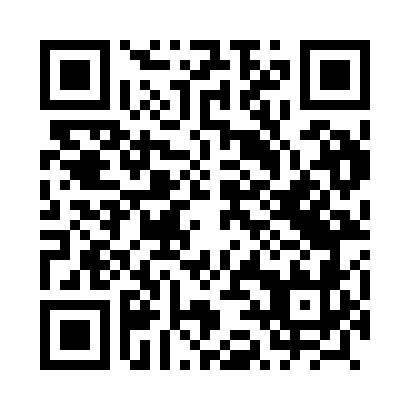 Prayer times for Cybulino, PolandWed 1 May 2024 - Fri 31 May 2024High Latitude Method: Angle Based RulePrayer Calculation Method: Muslim World LeagueAsar Calculation Method: HanafiPrayer times provided by https://www.salahtimes.comDateDayFajrSunriseDhuhrAsrMaghribIsha1Wed2:375:1612:516:018:2610:562Thu2:365:1412:516:028:2810:573Fri2:355:1212:506:038:3010:584Sat2:355:1012:506:048:3210:585Sun2:345:0812:506:058:3310:596Mon2:335:0612:506:068:3511:007Tue2:325:0412:506:078:3711:018Wed2:315:0212:506:088:3911:019Thu2:315:0112:506:098:4111:0210Fri2:304:5912:506:108:4211:0311Sat2:294:5712:506:128:4411:0412Sun2:284:5512:506:138:4611:0413Mon2:284:5312:506:148:4711:0514Tue2:274:5212:506:158:4911:0615Wed2:264:5012:506:168:5111:0716Thu2:264:4812:506:168:5311:0717Fri2:254:4712:506:178:5411:0818Sat2:244:4512:506:188:5611:0919Sun2:244:4412:506:198:5711:1020Mon2:234:4212:506:208:5911:1021Tue2:234:4112:506:219:0111:1122Wed2:224:3912:506:229:0211:1223Thu2:224:3812:506:239:0411:1224Fri2:214:3712:516:249:0511:1325Sat2:214:3512:516:259:0711:1426Sun2:204:3412:516:259:0811:1427Mon2:204:3312:516:269:0911:1528Tue2:204:3212:516:279:1111:1629Wed2:194:3112:516:289:1211:1630Thu2:194:3012:516:299:1311:1731Fri2:194:2912:516:299:1511:18